CoverageMPAI has found that the application area called “Compression and Understanding of Industrial Data” is particularly relevant for MPAI standardisation because AI allows for substantial reduction of the amount of information produced by companies and for more in-depth analysis of the data to be carried out.Therefore, MPAI intends to develop a standard – to be called MPAI-CUI – that will provide standard technologies to implement several Use Cases, the first of which is: AI-based Performance Prediction (APP).The MPAI Compression and Understanding of industrial data (MPAI-CUI) standard will be defined in document NNN of Moving Picture, Audio and Data Coding by Artificial Intelligence (MPAI).DefinitionsConditions of use of the LicenseThe License will be in compliance with generally accepted principles of competition law and the MPAI StatutesThe License will cover all of Licensor’s claims to Essential IPR practiced by a Licensee of the MPAI-CUI standard.The License will cover Development Rights and Implementation RightsThe License for Development and Implementation Rights, to the extent it is developed and implemented only for the purpose of evaluation or demo solutions or for technical trials, will be free of chargeThe License will apply to a baseline MPAI-CUI profile and to other profiles containing additional technologiesAccess to Essential IPRs of the MPAI-CUI standard will be granted in a non-discriminatory fashion.The scope of the License will be subject to legal, bias, ethical and moral limitationsRoyalties will apply to Implementations that are based on the MPAI-CUI standardRoyalties will apply on a worldwide basisRoyalties will apply to any Implementation, with the exclusion of the type of implementations specified in clause 4An MPAI-CUI Implementation may use other IPR to extend the MPAI-CUI Implementation or to provide additional functionalitiesThe License may be granted free of charge for particular uses if so decided by the licensorsA license free of charge for limited time and a limited amount of forfeited royalties will be granted on requestA preference will be expressed on the entity that should administer the patent pool of holders of Patents Essential to the MPAI-CUI standardThe total cost of the Licenses issued by IPR holders will be in line with the total cost of the Licenses for similar technologies standardised in the context of Standard Development OrganisationsThe total cost of the Licenses will take into account the value on the market of the AI Framework technology Standardised by MPAI.Moving Picture, Audio and Data Coding by Artificial Intelligencewww.mpai.communityPublic DocumentPublic DocumentN2012021/03/17SourceIPR-SACTitleMPAI-CUI Framework LicenseTargetMPAI MembersTermDefinitionDataAny digital representation of a real or computer-generated entity, such as moving pictures, audio, point cloud, computer graphics, sensor and actuator. Data includes, but is not restricted to, media, manufacturing, automotive, health and generic data.Development RightsLicense to use MPAI-CUI Essential IPRs to develop ImplementationsEnterpriseAny commercial entity that develops or implements the MPAI-CUI standardEssential IPRAny Proprietary Rights, (such as patents) without which it is not possible on technical (but not commercial) grounds, to make, sell, lease, otherwise dispose of, repair, use or operate Implementations without infringing those Proprietary RightsFramework LicenseA document, developed in compliance with the generally accepted principles of competition law, which contains the conditions of use of the License without the values, e.g., currency, percent, dates etc. ImplementationA hardware and/or software reification of the MPAI-CUI standard serving the needs of a professional or consumer user directly or through a serviceImplementation RightsLicense to reify the MPAI-CUI standardLicenseThis Framework License to which values, e.g., currency, percent, dates etc., related to a specific Intellectual Property will be added. In this Framework License, the word License will be used as singular. However, multiple Licenses from different IPR holders may be issuedProfileA particular subset of the technologies that are used in MPAI-CUI standard and, where applicable, the classes, subsets, options and parameters relevant to the subset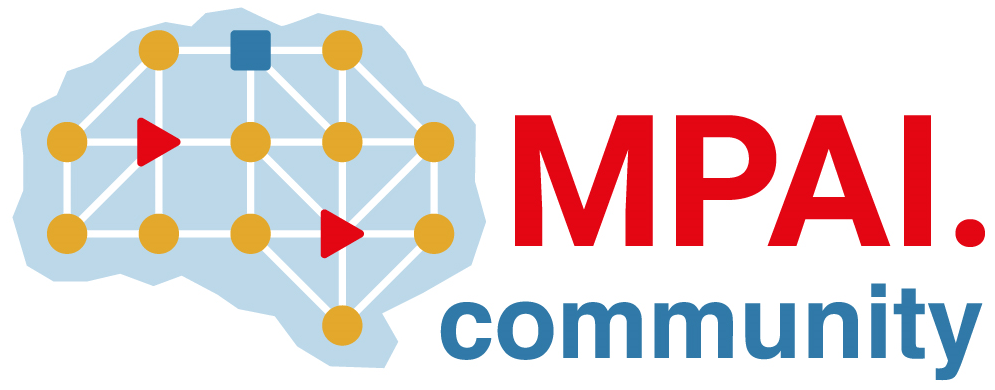 